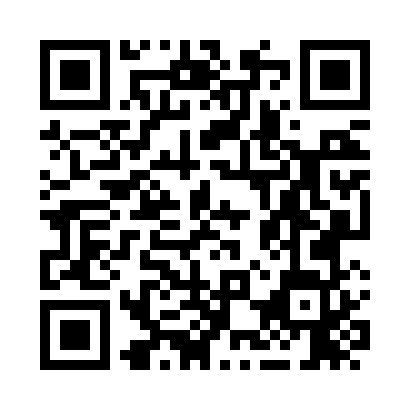 Prayer times for Kostandovo, BulgariaWed 1 May 2024 - Fri 31 May 2024High Latitude Method: Angle Based RulePrayer Calculation Method: Muslim World LeagueAsar Calculation Method: HanafiPrayer times provided by https://www.salahtimes.comDateDayFajrSunriseDhuhrAsrMaghribIsha1Wed4:316:191:216:188:2310:042Thu4:296:181:206:188:2410:063Fri4:276:161:206:198:2510:084Sat4:256:151:206:208:2610:095Sun4:236:141:206:208:2710:116Mon4:216:131:206:218:2810:127Tue4:196:111:206:218:2910:148Wed4:186:101:206:228:3010:169Thu4:166:091:206:238:3110:1710Fri4:146:081:206:238:3210:1911Sat4:126:071:206:248:3310:2112Sun4:116:061:206:248:3510:2213Mon4:096:051:206:258:3610:2414Tue4:076:041:206:268:3710:2515Wed4:066:031:206:268:3810:2716Thu4:046:021:206:278:3910:2817Fri4:036:011:206:278:4010:3018Sat4:016:001:206:288:4110:3219Sun3:595:591:206:298:4210:3320Mon3:585:581:206:298:4310:3521Tue3:575:571:206:308:4310:3622Wed3:555:571:206:308:4410:3823Thu3:545:561:206:318:4510:3924Fri3:525:551:206:318:4610:4025Sat3:515:541:216:328:4710:4226Sun3:505:541:216:328:4810:4327Mon3:495:531:216:338:4910:4528Tue3:475:521:216:338:5010:4629Wed3:465:521:216:348:5110:4730Thu3:455:511:216:348:5110:4931Fri3:445:511:216:358:5210:50